EK-1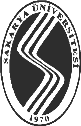 Not: 1- Öğrenci Staj Kabul Formunu staj başlangıç tarihinden en geç on (10) gün önceden ilgili eğitim (okul) birimine teslim etmek zorundadır.Staj Kabul Formuna nüfus cüzdanı fotokopisi eklenerek iki (2) adet düzenlenecektir.Staj Kabul Formu düzenlenmeyen öğrenci staja başlayamaz. Aksi halde yapılacak staj kabul edilmez.Öğrenci stajda çalışırken rapor alırsa raporunu aldığı gün mail yoluyla fakülte staj birimine bildirmek zorundadır. Bildirmeyen öğrenci gelecek cezadan kendi sorumludur.EK-2T.CSAKARYA ÜNİVERSİTESİSİYASAL BİLGİLER FAKÜLTESİ  EKONOMETRİ BÖLÜMÜİŞBAŞI EĞİTİMİ (STAJ) DEĞERLENDİRME FORMU (1)İŞLETMENİN / KURUMUN ADI, ÜNVANI VE SINIFI:Stajyerden SorumluYetkilinin Adı ve Ünvanı:	Yetkiliİmzalar1 Lütfen bu formu kapalı ve onaylı bir zarf içerisinde stajyer öğrencimize teslim ediniz.BU	KISIM	STAJ	DEĞERLENDİRME	KOMİSYONU	TARAFINDAN DOLDURULACAKTIR……/……./20…T.C.SAKARYA ÜNİVERSİTESİ SİYASAL BİLGİLER FAKÜLTESİ   EKONOMETRİ BÖLÜM BAŞKANLIĞI’NA2547 sayılı Yükseköğretim Kanunu’nun 46.maddesi ve 5510 sayılı Sosyal Sigortalar Kanunu’nun 5.maddesinin b bendi gereği Yüksekokulumuzda staj uygulamasına tabi tutulmaktayım. Aşağıda işaretlediğim kurumdan veya ailemden sağlık yardımı almaktayım / herhangi bir sağlık yardımı almıyorum.Annem veya babam üzerinden sağlık yardımı almaktayım.Sosyal Sigortalar Kurumu’na tabi olarak çalıştığımdan kendi sağlık yardımım var.Bağ-Kur’a tabi olarak çalıştığımdan kendi sağlık yardımım var..Emekli Sandığı’na tabi olarak çalıştığımdan kendi sağlık yardımım var.5.var) 6.Üniversitemiz üzerinden sağlık yardımı almaktayım (üniversite sağlık karnem Herhangi bir sosyal güvencem olmadığından sağlık yardımı almıyorum.(5 veya 6. seçeneği işaretleyenler dilekçenin alt bölümünü de dolduracaktır.)T.C. KİMLİK NO: ADI SOYADI:İKAMETGÂH ADRESİ:TEL: İMZA:Bu bölüm herhangi bir sosyal güvencesi olmayan veya Üniversitemiz tarafından sağlık yardımı yapılan öğrenciler tarafından doldurulacaktır.T.C.SAKARYA ÜNİVERSİTESİ SİYASAL BİLGİLER FAKÜLTESİ    EKONOMETRİ BÖLÜM BAŞKANLIĞI’NAAnne, baba veya bana bakmakla yükümlü herhangi bir yakınımın sosyal güvencesi olmadığından ve herhangi bir sosyal güvenlik kurumuna (SSK, Bağ-Kur, Emekli Sandığı v.b.) tabi olarak çalışmadığımdan dolayı 5510 sayılı Kanunu’nun 5.maddesinin b bendine 6111 sayılı Kanunu’nun 24.maddesi ile eklenen “….. ve bunlardan bakmakla yükümlü olunan kişi durumunda olmayanlar hakkında ayrıca genel sağlık sigortası hükümleri uygulanır.” hükmü gereğince genel sağlık sigortası tescilimin yapılmasını talep ediyorum.TC KİMLİK NO: ADI SOYADI: İMZA:T.C. SAKARYA ÜNİVERSİTESİSİYASAL BİLGİLER FAKÜLTESİ      EKONOMETRİ BÖLÜMÜT.C. SAKARYA ÜNİVERSİTESİSİYASAL BİLGİLER FAKÜLTESİ      EKONOMETRİ BÖLÜMÜT.C. SAKARYA ÜNİVERSİTESİSİYASAL BİLGİLER FAKÜLTESİ      EKONOMETRİ BÖLÜMÜT.C. SAKARYA ÜNİVERSİTESİSİYASAL BİLGİLER FAKÜLTESİ      EKONOMETRİ BÖLÜMÜT.C. SAKARYA ÜNİVERSİTESİSİYASAL BİLGİLER FAKÜLTESİ      EKONOMETRİ BÖLÜMÜSTAJ KABUL FORMUSTAJ KABUL FORMUSTAJ KABUL FORMUSTAJ KABUL FORMUSTAJ KABUL FORMU ÖĞRENCİNİN ÖĞRENCİNİN ÖĞRENCİNİN ÖĞRENCİNİN ÖĞRENCİNİNAdı ve SoyadıFakülte NumarasıÖğr.Telefon NoT.C. Kimlik Numarası YAPACAĞI STAJIN YAPACAĞI STAJIN YAPACAĞI STAJIN YAPACAĞI STAJIN YAPACAĞI STAJINTürüMESLEKİ UYGULAMAMESLEKİ UYGULAMAMESLEKİ UYGULAMAMESLEKİ UYGULAMASüresi (İş Günü)Staj Eğitiminin Başlama Tarihi…./…./ 20Staj Eğitiminin Bitiş Tarihi …./…./20Staj Eğitiminin Bitiş Tarihi …./…./20Staj Eğitiminin Bitiş Tarihi …./…./20Yukarıda belirtilen tarihler arasında …. iş günlük stajımı yapacağım. Staj eğitimimim başlangıç ve bitiş tarihlerinin değişmesi veya staj eğitiminden vazgeçmem halinde en az bir hafta önceden ilgili eğitim (okul) birimine bilgi vereceğimi, aksi halde 5510 sayılı kanun gereği doğacak cezai yükümlükleri kabul ettiğimi taahhüt ederim...…./….../20…….Öğrencinin İmzasıYukarıda belirtilen tarihler arasında …. iş günlük stajımı yapacağım. Staj eğitimimim başlangıç ve bitiş tarihlerinin değişmesi veya staj eğitiminden vazgeçmem halinde en az bir hafta önceden ilgili eğitim (okul) birimine bilgi vereceğimi, aksi halde 5510 sayılı kanun gereği doğacak cezai yükümlükleri kabul ettiğimi taahhüt ederim...…./….../20…….Öğrencinin İmzasıYukarıda belirtilen tarihler arasında …. iş günlük stajımı yapacağım. Staj eğitimimim başlangıç ve bitiş tarihlerinin değişmesi veya staj eğitiminden vazgeçmem halinde en az bir hafta önceden ilgili eğitim (okul) birimine bilgi vereceğimi, aksi halde 5510 sayılı kanun gereği doğacak cezai yükümlükleri kabul ettiğimi taahhüt ederim...…./….../20…….Öğrencinin İmzasıYukarıda belirtilen tarihler arasında …. iş günlük stajımı yapacağım. Staj eğitimimim başlangıç ve bitiş tarihlerinin değişmesi veya staj eğitiminden vazgeçmem halinde en az bir hafta önceden ilgili eğitim (okul) birimine bilgi vereceğimi, aksi halde 5510 sayılı kanun gereği doğacak cezai yükümlükleri kabul ettiğimi taahhüt ederim...…./….../20…….Öğrencinin İmzasıYukarıda belirtilen tarihler arasında …. iş günlük stajımı yapacağım. Staj eğitimimim başlangıç ve bitiş tarihlerinin değişmesi veya staj eğitiminden vazgeçmem halinde en az bir hafta önceden ilgili eğitim (okul) birimine bilgi vereceğimi, aksi halde 5510 sayılı kanun gereği doğacak cezai yükümlükleri kabul ettiğimi taahhüt ederim...…./….../20…….Öğrencinin İmzasıYukarıda kimliği verilen bölümümüz öğrencisinin belirtilen iş günü kadar Mesleki Uygulamalar dersi kapsamında staj eğitimi yapması zorunludur. Staj eğitimi süresi boyunca Öğrencimizin iş kazası ve meslek hastalıkları sigortası Üniversitemiz tarafından yapılacaktır.……/……/20……..Bölüm Staj Yetkilisinin Kaşe ve İmzasıYukarıda kimliği verilen bölümümüz öğrencisinin belirtilen iş günü kadar Mesleki Uygulamalar dersi kapsamında staj eğitimi yapması zorunludur. Staj eğitimi süresi boyunca Öğrencimizin iş kazası ve meslek hastalıkları sigortası Üniversitemiz tarafından yapılacaktır.……/……/20……..Bölüm Staj Yetkilisinin Kaşe ve İmzasıYukarıda kimliği verilen bölümümüz öğrencisinin belirtilen iş günü kadar Mesleki Uygulamalar dersi kapsamında staj eğitimi yapması zorunludur. Staj eğitimi süresi boyunca Öğrencimizin iş kazası ve meslek hastalıkları sigortası Üniversitemiz tarafından yapılacaktır.……/……/20……..Bölüm Staj Yetkilisinin Kaşe ve İmzasıYukarıda kimliği verilen bölümümüz öğrencisinin belirtilen iş günü kadar Mesleki Uygulamalar dersi kapsamında staj eğitimi yapması zorunludur. Staj eğitimi süresi boyunca Öğrencimizin iş kazası ve meslek hastalıkları sigortası Üniversitemiz tarafından yapılacaktır.……/……/20……..Bölüm Staj Yetkilisinin Kaşe ve İmzasıYukarıda kimliği verilen bölümümüz öğrencisinin belirtilen iş günü kadar Mesleki Uygulamalar dersi kapsamında staj eğitimi yapması zorunludur. Staj eğitimi süresi boyunca Öğrencimizin iş kazası ve meslek hastalıkları sigortası Üniversitemiz tarafından yapılacaktır.……/……/20……..Bölüm Staj Yetkilisinin Kaşe ve İmzası İŞYERİNİN veya KAMU KURUMUNUN İŞYERİNİN veya KAMU KURUMUNUNÜnvanıAdresiTelefon NumarasıBelgegeçer NumarasıFirma İşyeri Sicil NumarasıFirmanın Vergi NumarasıTicaret / Esnaf Odası Sicil NoE-Posta AdresiFaaliyet Alanı (Sektör)Çalışan Sayısıİnsan Kaynakları BirimiVar…. Yok…KOBİ TanımıMikro…. Küçük….. Orta…..Yukarıda adı soyadı ve T.C. kimlik numarası yazılı öğrencinin yukarıda belirtilen tarihlerde iş yerimizde staj yapması uygun görülmüştür.İŞVEREN veya YETKİLİSİNİNYukarıda adı soyadı ve T.C. kimlik numarası yazılı öğrencinin yukarıda belirtilen tarihlerde iş yerimizde staj yapması uygun görülmüştür.İŞVEREN veya YETKİLİSİNİNAdı Soyadı (Ünvanı) Kaşe/Mühür ve İmzasıUYGUNDUR……/……/ 20……….Bölüm Staj YetkilisiKaşe/Mühür ve İmzasıAdı ve Soyadı:Adı ve Soyadı:FOTOĞRAFFOTOĞRAFFOTOĞRAFÖğrenci No:FOTOĞRAFFOTOĞRAFFOTOĞRAFFOTOĞRAFFOTOĞRAFFOTOĞRAFSTAJ DÖNEMİSTAJ DÖNEMİSTAJ DÖNEMİGÜZ	(	)BAHAR	(	)BAHAR	(	)BAHAR	(	)BAHAR	(	)FOTOĞRAFFOTOĞRAFFOTOĞRAFBAŞLAMA TARİHİBAŞLAMA TARİHİBAŞLAMA TARİHİ…../ …../ 20….…../ …../ 20….…../ …../ 20….…../ …../ 20….…../ …../ 20….FOTOĞRAFFOTOĞRAFFOTOĞRAFBİTİŞ TARİHİBİTİŞ TARİHİBİTİŞ TARİHİ…../ …../ 20….…../ …../ 20….…../ …../ 20….…../ …../ 20….…../ …../ 20….FOTOĞRAFFOTOĞRAFFOTOĞRAFBİTİŞ TARİHİBİTİŞ TARİHİBİTİŞ TARİHİ…../ …../ 20….…../ …../ 20….…../ …../ 20….…../ …../ 20….…../ …../ 20….ÇALIŞTIĞI BÖLÜMLERÇALIŞTIĞI BÖLÜMLERÇALIŞTIĞI BÖLÜMLERBİRİM AMİRİ VEYASORUMLUYÖNETİCİİŞE İLGİSİTEKNİK YETENEĞİTEKNİK YETENEĞİÇALIŞANLAR İLE İLİŞKİÇALIŞANLAR İLE İLİŞKİÇALIŞANLAR İLE İLİŞKİKURALLARA UYUMUDEVAM DURUMU1.1.1.2.2.2.3.3.3.4.4.4.DEĞERLENDİRME ÖLÇÜLERİDEĞERLENDİRME ÖLÇÜLERİBAŞARILIBAŞARILIBAŞARILIBAŞARILIBAŞARISIZBAŞARISIZBAŞARISIZBAŞARISIZBAŞARISIZBAŞARISIZDEĞERLENDİRME ÖLÇÜLERİDEĞERLENDİRME ÖLÇÜLERİStajyer öğrencimiz ile ilgili ilave yorumlarınız:Stajyer öğrencimiz ile ilgili ilave yorumlarınız:Stajyer öğrencimiz ile ilgili ilave yorumlarınız:Stajyer öğrencimiz ile ilgili ilave yorumlarınız:Stajyer öğrencimiz ile ilgili ilave yorumlarınız:Stajyer öğrencimiz ile ilgili ilave yorumlarınız:Stajyer öğrencimiz ile ilgili ilave yorumlarınız:Stajyer öğrencimiz ile ilgili ilave yorumlarınız:Stajyer öğrencimiz ile ilgili ilave yorumlarınız:Stajyer öğrencimiz ile ilgili ilave yorumlarınız:Stajyer öğrencimiz ile ilgili ilave yorumlarınız:Stajyer öğrencimiz ile ilgili ilave yorumlarınız:STAJ DEĞERLENDİRME KOMİSYONUSTAJ DEĞERLENDİRME KOMİSYONUSTAJ DEĞERLENDİRME KOMİSYONUSTAJ DEĞERLENDİRME KOMİSYONUSTAJ DEĞERLENDİRME KOMİSYONUKOMİSYON BAŞKANIÜYEÜYEÜYEÜYEToplam Çalışılan Gün Sayısı:Toplam Çalışılan Gün Sayısı:Toplam Çalışılan Gün Sayısı:Toplam Çalışılan Gün Sayısı:Toplam Çalışılan Gün Sayısı:Staj Değerlendirme SonucuKabulRedDeğerlendirme Tarihi…/…./20…..